Stockholms Hundungdom bjuder in till Årsmöte Datum: 10 februari 2019 Tid: 13.00Plats: Klubbstugan på Kymlinge gård, KistaVi fattar viktiga beslut tillsammans. Detta är även en chans att träffa styrelsen och andra medlemmar samt att komma med förslag på aktiviteter och kurser. Det är viktigt att just du kommer till årsmötet, här är din chans att göra din röst hörd! På årsmötet bestämmer vi om klubbens verksamhet, aktiviteter för kommande år och väljer en ny styrelse m.m. Inga förkunskaper krävs för att delta, och alla medlemmar är välkomna och viktiga!Förslag till ärendelista för årsmötet finns bifogat. Vi bjuder på fika under mötet och önskar därför att du föranmäler dig senast 9 februari till stockholmshu@gmail.com. Har du frågor eller önskemål du vill ta upp till mötet, eller kanske någon du vill föreslå till styrelsen för 2019? Skicka ett mejl till oss! Möteshandlingarna kommer att från och med den 14 januari finnas på vår hemsida http://sthlmshu.se. Vi ses där!Varma hälsningar, 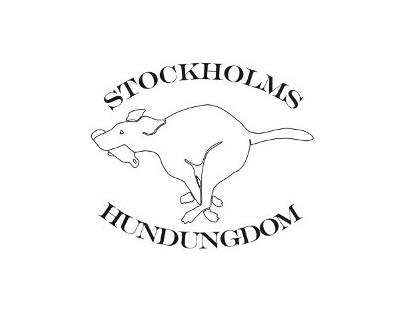 Förslag till dagordningMötets öppnandeJustering av röstlängd. Val av ordförande för mötet. Styrelsens anmälan om protokollförare vid mötet. Val av två justerare tillika rösträknare. Beslut om närvaro- och yttranderätt förutom av klubbens medlemmar. Fråga om mötet blivit stadgeenligt utlyst. Fastställande av dagordning. Styrelsens årsredovisning, balans- och resultatredovisning samt revisorernas berättelse. Fastställande av balans- och resultaträkning samt beslut om enligt dessa uppkommen vinst eller förlust. Styrelsens rapport om de uppdrag föregående årsmöte gett till styrelsen. Beslut om ansvarsfrihet för styrelsen. Av medlemmarna avgivna motioner. Av styrelsen avgivna propositioner. A. Beslut om styrelsens förslag till verksamhetsplan. B. Beslut om styrelsens förslag till budget. Val av ordförande, ordinarie ledamöter och suppleanter i styrelsen Val av en till två revisorer och en till två revisorsuppleanter Val av valberedningVal av ombud till Representantskapet och till distriktsårsmöten samt ersättare. Beslut om omedelbar justering av punkterna 16-19. Övriga ärenden. Mötets avslutande